Mirac Gecesi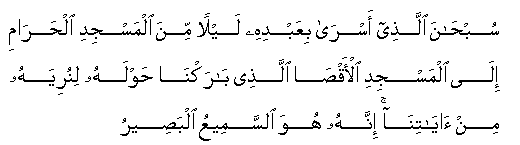 "Bir gece, kendisine âyetlerimizden bir kısmını gösterelim diye (Muhammed) kulunu Mescid-i Harâm'dan, çevresini mübarek kıldığımız Mescid-i Aksâ'ya götüren Allah noksan sıfatlardan münezzehtir; O, gerçekten işitendir, görendir." (İsra :1)Bu Mübarek Geceyi  Nasıl İhya Edeceğiz?1- Mîrac gecesinde,mutlaka bir camide olun! Çünkü camide olmak ile evde olmak arasında çok büyük farklar var... Camide kılınan namaz, evde kılınan namazdan yirmiyedi kat daha sevaplı, eğer mescid ise... Cuma namazı kılınan büyük cami ise elli kat sevaplı... Bir de camiye giderken, gelirken attığın her adımdan insanın bir günahı affoluyor, bir hasene kazanıyor, bir derece de terfi ediyor, rütbesi yükseliyor.O’nun için Mîrac gecesinde dikkat etmeniz gereken şeylerden birisi yatsı namazında mutlaka camide olacaksınız. Sabah namazında da mutlaka camide olacaksınız. Çünkü Hz. Osman (R.A.) den rivayete göre Resûlullah (S.A.V.) Efendimiz şöyle buyurdu:“Kim yatsı namazını cemaatle kılarsa sanki gecenin yarısını ihya etmiş gibidir. Kim de sabahı da cemaatle kılmışsa gecenin tamamını ihya etmiş gibidir.”  Bu mükâfatı kaçırmamak lâzım!2- Geceyi oruçlu olarak karşılayalım ve ertesi günü de, yani Receb ayının 26 ve 27. günlerini oruç tutalım. Hz. Peygamber (S.A.V) Efendimiz buyuruyor:“Recep ayında bir gün ve gece vardır ki Receb’in 27. gecesidir. Kim o gün oruç tutar ve geceyi ibadetle geçirirse yüz sene oruç tutmuş ve yüz sene ibadet yapmış gibi olur” 3- Salat ü selâm okuyalım.. Hz. Peygamber (S.A.V.) Efendimize hiç olmazsa bir tesbih, salat ü selâm okumalıyız. Can ü gönülden, “Es-salatü ve’s-selamü aleyke ya Resûlellah” demeliyiz.4- Bu mübarek gece kusur ve günahlarımızdan tevbe ve istiğfarda bulunmalıyız. En azından bir tesbih “Estağfirullah” demeliyiz.5- Namaz kılalım.. Bu geceyi namaz kılarak ibadetle geçirmenin sevabı çok büyüktür. Mîrac gecesi ve gündüzündeki namazları cemaatle kılmaya son derece gayret göstermelidir. Kaza namazı bulunan kimseler, bu namazlarını kaza etmeye çalışmalıdırlar. Üzerinde namaz borcu olan kimsenin bu gecede hiç olmazsa bir günlük namaz kaza etmesi uygun olur. Böylece hem borcunu öder hem de geceyi ihya etmiş olur.Yatsı namazından sonra 12 rek'at "Hacet namazı" kılınır.  Beher rek'atte Fâtiha-i şerîfeden sonra 10 İhlâs-ı şerîf okunur. 
 Namaza niyet:  "Yâ Rabbî, rızâ-i şerîfin için niyet eyledim namaza. Bu gece yedi kat gökleri ve bütün esrârını göstererek muhabbetin ile müşerref kıldığın sevgili habîbin Resûl-i Zîşan Efendimiz hürmetine ben âciz kulunu afv-ı ilâhîne, feyz-i ilâhîne ve rızâ-i ilâhîne mazhar eyle, Allâhü Ekber." 
Namazdan sonra: 4 Fâtiha-i şerîfe,  100 defa: "Sübhânallâhi vel-hamdü lillâhi ve lâ ilâhe illallâhü vallâhü ekber. Ve lâ havle ve lâ kuvvete illâ billâhil-aliyyil-azıym" 100 İstiğfâr-ı şerîf, 100 Salevât- şerîfe okunup duâ yapılır.Bu namazda, İhlâs-ı şerîfeler 100'er adet okunursa veya bu namaz 100 rek'at olarak kılınırsa; bunu yerine getiren mü'min huzûr-i ilâhîye namaz borçlusu olarak çıkmaz. Namaz borcu olanların hiç olmazsa 1 günlük namazlarını kaza etmeleri makbul olsa gerekir.

6- Mirac gecesinden sonraki gün, mutlaka oruçlu olmalıdır. o gün öğle ile ikindi arasında 4 rekat namaz kılınır.Her rekatta Fatiha'dan sonra: 5 Ayetül Kürsi, 5 Kul ya Eyyühel Kafirün, 5 İhlası şerif, 5 Kul euzu birabbil felak, 5 Kul euzu birabbinas okunur.